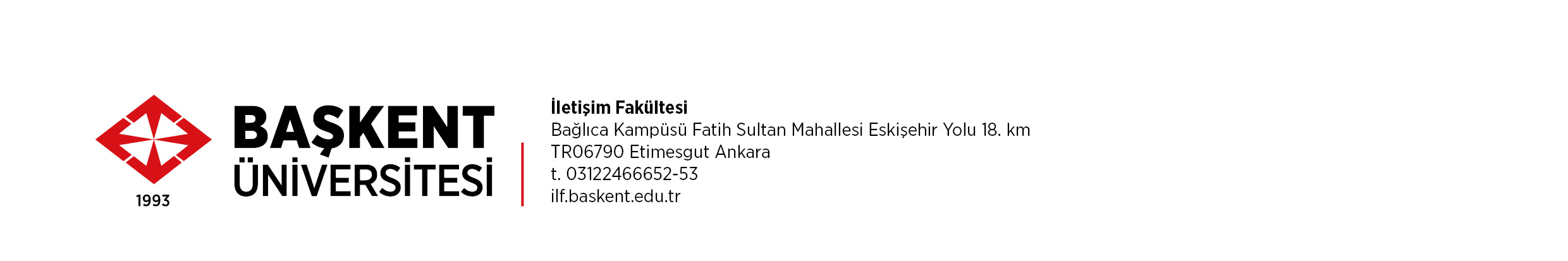 Ek: 2STAJ KABUL BELGESİÖğrencinin:Staj Yapacağı Kurumun:Stajın:Öğrencinin kurumumuzda staj yapma isteği kabul edilmiştir.Yetkilinin Adı Soyadı: 			                  İmza:					             Tarih: Kurum KaşesiAdı Soyadı:Numarası:Bölümü:Adı (Ticari Unvanı):Adresi:Telefon Numarası:Faks Numarası:E-posta Adresi:İrtibat Kurulabilecek Yetkili Birim Sorumlusunun Adı ve Soyadı:Başlama Tarihi:Bitiş Tarihi: